Положение о реализации образовательных программ с применениемэлектронного обучения и дистанционных образовательных технологий  1. Общие положения1.1. Настоящее положение регулирует организацию образовательных программ с применением электронного обучения и дистанционных образовательных технологий в муниципальном бюджетном общеобразовательном учреждении «Яковлевская средняя общеобразовательная школа «Школа успеха» Яковлевского городского округа»  (далее - Школа) ирегламентирует порядок реализации образовательных программ с применением электронного обучения и дистанционных образовательных технологий педагогами Школы.1.2.Настоящее положение разработано в соответствии - в соответствии с Федеральным законом от 29.12.2012 г. № 273 – ФЗ «Об образовании в Российской Федерации»;- Федеральным законом от 27.07.2006 г. № 152 – ФЗ «О персональных данных»;-приказом Минобрнауки РФ от 23.08.2017  № 816 «Об утверждении Порядка применения организациями, осуществляющими образовательную деятельность, электронного обучения, дистанционных образовательных технологий при реализации образовательных программ»;-Федеральным государственным образовательным стандартом начального общего образования, утвержденным приказом Минобрнауки от 06.10.2009 № 373;-Федеральным государственным образовательным стандартом основного общего образования, утвержденным приказом Минобрануки от 17.12.2010 № 1897;- Федеральным государственным образовательным стандартом среднего общего образования, утвержденным приказом Минобрнауки от 17.05.2012 № 413;-Приказом министерства РФ от 05.03.2004 № 1089 «Об  утверждении федералного компонента государственных образовательных стандартов начального общего, основного общего и среднего (полного) общего образования;- СанПиН 2.2.2/2.4.1340-03;- СанПиН 2.4.2.2821-10;-Уставоми локальными нормативными актами Муниципального бюджетного общеобразовательного учреждения «Яковлевская средняя общеобразовательная школа «Школа успеха» Яковлевского городского округа».(далее –Школа).1.2.Электронное обучение и дистанционные образовательные технологии применяются в целях:-предоставления обучающимся возможности осваивать образовательные программы независимо от местонахождения и времени;-повышения качества обучения путем сочетания традиционных технологий обучения и электронного обучения и дистанционных образовательных технологий-увеличения контингента обучающихся по образовательным программам, реализуемым с применением электронного обучения и дистанционных образовательных технологий.1.3.В настоящем Положении используются термины:Электронное обучение – организация образовательной деятельности с применением содержащейся в базах данных и используемой при реализации образовательных программ информации и обеспечивающих ее обработку информационных технологий, технических средств, а также информационно – телекоммуникационных сетей, обеспечивающих передачу по линиям связи указанной информации, взаимодействие обучающихся и педагогических работников.Дистанционные образовательные технологии– образовательные технологии, реализуемые в основном с применением информационно – коммуникационных сетей при опосредованном (на расстоянии) взаимодействии обучающихся и педагогических работников.1.4.. Электронное обучение и использование дистанционных образовательных технологий организуется на основании заявления родителей (законных представителей) обучающихся. (Приложение 1)1.5. Местом осуществления образовательной деятельности при реализации образовательных программ с применением электронного обучения, дистанционных образовательных технологий является место нахождения Школы независимо от места нахождения обучающихся.       2. Компетенция Школы при применении электронного обучения, дистанционныхобразовательных технологий при реализации образовательных программ2.1.Школа вправе применять электронное обучение и дистанционные образовательные технологии при реализации образовательных программ в предусмотренных Федеральным законом № 273-ФЗ формах получения образования и формах обучения или при их сочетании, при проведении учебных занятий, практик, текущего контроля успеваемости, промежуточной и итоговой аттестации обучающихся.2.2.Школа доводит до участников образовательных отношений информацию о реализации образовательных программ или их частей с применением электронного обучения, дистанционных образовательных технологий, обеспечивающую возможность их правильного выбора.2.3.При реализации образовательных программ или их частей с применением электронного обучения, дистанционных образовательных технологий Школа:- обеспечивает соответствующий применяемым технологиям уровень подготовки педагогических, учебно-вспомогательных работников;- оказывает учебно-методическую помощь обучающимся, в том числе в форме индивидуальных консультаций, оказываемых дистанционно с использованием информационных и телекоммуникационных технологий;- самостоятельно определяет соотношение объема занятий, проводимых путем непосредственного взаимодействия педагогического работника с обучающимся, и учебных занятий с применением электронного обучения, дистанционных образовательных технологий;- ведет учет и осуществляет хранение результатов образовательного процесса и внутренний документооборот на бумажном носителе и/или в электронно-цифровой форме в соответствии с требованиями Федерального закона от 27.07.2006 № 152-ФЗ «О персональных данных», Федерального закона от 22.10.2004 25-ФЗ «Об архивном деле в Российской Федерации».2.4.При реализации образовательных программ или их частей с применением электронного обучения, дистанционных образовательных технологий Школа вправе не предусматривать учебные занятия, проводимые путем непосредственного взаимодействия педагогического работника с обучающимися в аудитории.  2.5.При реализации образовательных программ или их частей с применением исключительного электронного обучения, дистанционных образовательных технологий Школа самостоятельно и (или) с использованием ресурсов иных организаций:-создает условия для функционирования электронной информационно-образовательной среды, обеспечивающей освоение обучающимися образовательных программ или их частей в полном объеме независимо от места нахождения обучающихся;-обеспечивает идентификацию личности обучающегося, выбор способа которой 
осуществляется организацией самостоятельно, и контроль соблюдения условий проведения мероприятий, в рамках которых осуществляется оценка результатов обучения.2.6.Школа вправе осуществлять реализацию образовательных программ или их частей с применением исключительно электронного обучения, дистанционных образовательных технологий, организуя учебные занятия в виде онлайн-курсов, обеспечивающих для обучающихся независимо от их места нахождения и организации, в которой они осваивают образовательную программу, достижение и оценку результатов обучения путем организации образовательной деятельности в электронной информационно-образовательной среде, к которой предоставляется открытый доступ через информационно-телекоммуникационную сеть интернет.         Освоение обучающимся образовательных программ или их частей в виде онлайн-курсов подтверждается документом об образовании и (или) о квалификации либо документом об обучении, выданным организацией, реализующей образовательные программы или их части в виде онлайн-курсов.3.	Учебно-методическое обеспечение3.1.	Учебно – методическое обеспечение учебного процесса с применением электронного обучения, дистанционных образовательных технологийвключает электронные информационные образовательные ресурсы (ЭИОР), размещенные на электронных носителях и/или в электронной среде поддержки обучения, разработанные в соответствии с требованиями ФГОС, локальными документами Школы.3.2.Учебно-методическое обеспечение должно обеспечивать организацию самостоятельной работы обучающегося, включая обучение и контроль знаний обучающегося (самоконтроль, текущий контроль), тренинг путем предоставления обучающемуся необходимых (основных) учебных материалов, специально разработанных для реализации электронного обучения и дистанционных образовательных технологий.3.3.В состав учебно-методического обеспечения учебного процесса с применением электронного обучения, дистанционных образовательных технологий входят:− рабочая программа;− сценарий обучения с указанием видов работ, сроков выполнения и информационных ресурсов поддержки обучения;− методические указания для обучающихся, включающие график выполнения работ и контрольных мероприятий, теоретические сведения, примеры решений; − электронные информационные образовательные ресурсы (ЭИОР), размещенные на электронных носителях и/или в электронной среде поддержки обучения, разработанные в соответствии с требованиями ФГОС, локальными документами Школы:а) текстовые – электронный вариант учебного пособия или его фрагмента, литературных произведений, научно-популярные и публицистические тексты, представленные в электронной форме, тексты электронных словарей и энциклопедий;б) аудио – аудиозапись теоретической части, практического занятия или иного вида учебного материала;в) видео – видеозапись теоретической части, демонстрационный анимационный ролик;г) программный продукт, в том числе мобильные приложения.4. Техническое и программное обеспечение4.1.	Техническое обеспечение применения электронного обучения, дистанционных образовательных технологий включает:         – серверы для обеспечения хранения и функционирования программного и информационного обеспечения;         – средства вычислительной техники и другое оборудование, необходимое для обеспечения эксплуатации, развития, хранения программного и информационного обеспечения, а также доступа к ЭИОР преподавателей и обучающихся Школы;         – коммуникационное оборудование, обеспечивающее доступ к ЭИОР через локальные сети и сеть интернет.4.2.	Программное обеспечение применения электронного обучения, дистанционных образовательных технологий включает:- систему дистанционного обучения с учетом актуальных обновлений и программных дополнений, обеспечивающих разработку и комплексное использование электронных ресурсов (например, цифровой образовательный портал «Виртуальная школа», электронный ресурс «Российская Электронная Школа», «Учи.ру», электронная библиотека «ЛитРес: Школа», электронное приложение «Русское слово» и другие.).         – электронные системы персонификации обучающихся;         – программное обеспечение, предоставляющее возможность организации видеосвязи;         – серверное программное обеспечение, поддерживающее функционирование сервера и связь с электронной информационно-образовательной средой через сеть интернет;         – дополнительное программное обеспечение для разработки электронных образовательных ресурсов.5.Порядок организации электронного обучения и применения дистанционных технологий5.1. Выбор предметов для изучения с применением электронного обучения и дистанционных образовательных технологий осуществляется учащимися или родителями (законными представителями) по согласованию со Школой.5.2. С использованием электронного обучения и дистанционных образовательных технологий могут организовываться такие виды учебных видов деятельности (занятий и работ), как:         – уроки;         – лекции;         – семинары;         – практические занятия;         – лабораторные работы;         – контрольные работы;         – самостоятельная работа;         – консультации с преподавателями. 5.3. Ответственный за электронное обучение контролирует процесс электронного обучения и применения дистанционных образовательных технологий, следит за своевременным заполнением необходимых документов, в том числе журналов.5.4. При реализации образовательных программ с применением электронного обучения, дистанционных образовательных технологий учителя и ответственные лица ведут документацию: заполняют журнал успеваемости, выставляют в журнал отметки.5.5. Рекомендуемая непрерывная длительность работы, связанной с фиксацией взора непосредственно на экране устройства отображения информации на уроке, не должна превышать:         − для обучающихся в I–IV классах – 15 мин;         − для обучающихся в V–VII классах – 20 мин;         − для обучающихся в VIII–IX классах – 25 мин;         − для обучающихся в X–XI классах на первом часу учебных занятий – 30 мин, на втором – 20 мин.         Оптимальное количество занятий с использованием персональных электронно-вычислительных машин (ПЭВМ) в течение учебного дня для обучающихся I–IV классов составляет один урок, для обучающихся в V–VIII классах – два урока, для обучающихся в IX–XI классах – три урока.5.6. При работе на ПЭВМ для профилактики развития утомления необходимо осуществлять комплекс профилактических мероприятий в соответствии с СанПиН 2.2.2/2.4.1340-03.         Во время перемен следует проводить сквозное проветривание с обязательным выходом обучающихся из класса.5.7.  Внеучебные занятия с использованием ПЭВМ рекомендуется проводить не чаще двух раз в неделю общей продолжительностью:         − для обучающихся II–V классов – не более 60 мин;         − для обучающихся VI классов и старше – не более 90 мин.Время проведения компьютерных игр с навязанным ритмом не должно превышать 10 мин для учащихся II–V классов и 15 мин для учащихся более старших классов. Рекомендуется проводить их в конце занятия.6. Организация текущего контроля  по предметам, реализуемым с использованием электронного обучения, дистанционных образовательных технологий.6.1.	Текущий контроль обучающихся с применением электронного обучения и дистанционных образовательных технологий по каждому предмету может осуществляться традиционно при непосредственном взаимодействии педагога и обучающегося и дистанционно посредством инфокоммуникационных сетей с применением электронных средств коммуникации и связи в электронной среде.6.2.	Текущий контроль обучающихся с применением электронного обучения и дистанционных образовательных технологий по каждому предмету осуществляется посредством технологий, обеспечивающих объективность оценивания, сохранность результатов и возможность компьютерной обработки информации по результатам всех обучающихся с применением дистанционных технологий.6.3.	Прохождение текущего контроля возможно в форме:- компьютерного тестирования на цифровом портале;- письменных ответов на вопросы;- написания эссе, сочинения, реферата, изложения;- комбинации вышеперечисленных форм и прочее.6.4.	Оценивание учебных достижений обучающихся с использованием электронного обучения и дистанционных образовательных технологий осуществляется в соответствии с системой оценивания, применяемой в школе.	Оценки, полученные обучающимися за выполненные дистанционные задания, заносятся в электронный журнал.Приложение 1заявление.Прошу организовать для моего ребенка _____________________________ (фамилия, имя, отчество заявителя) (последнее при наличии)_______________________________________________________________обучающегося/обучающейся______класса с _____________электронное обучение с применением дистанционных технологий по всем предметам учебного плана.Наличие технической возможности подключения к сети Интернет подтверждаю. Гарантирую создание условий для электронного обучения с применением дистанционных технологий.Ответственность за жизнь и здоровье, а также обеспечение и контроль прохождения образовательной программы беру на себя.С гигиеническими требованиями к организации работы с персональным компьютером СанПин 2.4.2.2821-10 ознакомлен(а).                                                              Подпись________________________Даю свое согласие на обработку персональных данных.                                                              Подпись________________________Дата___________________                Подпись________________________Рассмотрено На заседании педагогического совета протокол № 4 от 27.03.2020  годаУтвержденоДиректор МБОУ «Яковлевская СОШ»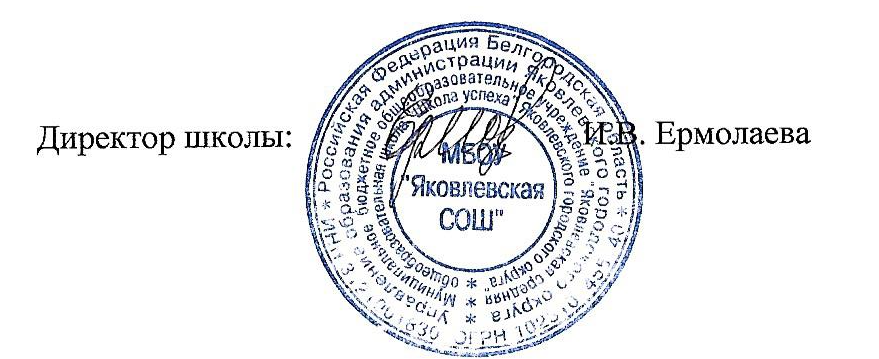 __________________Приказ № 62  от 27.03.2020  годаДиректору МБОУ «Яковлевская  СОШ» ____________________________________от __________________________________(фамилия, имя, отчество заявителя) (последнее при наличии)________________________________________________________проживающего по адресу:___________________________________________________________________________________тел.________________________________